BIBLIOTECA PUBBLICA E CASA DELLA CULTURA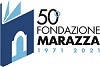 FONDAZIONE ACHILLE MARAZZASEZIONE ADULTICognome…………………………………………………………………….Nome………………………………………………………………………..Luogo e data di nascita…………………………………………………………………………………………………………………………………..Carta di identità n°……………………………………………….rilasciata in data……………………………………………………………….Dal Comune di………………………………………………………………………………………………………………………………………………..Codice fiscale………………………………………………………………………………………………………………………………………………….Indirizzo………………………………………………………………………………………………………………………………………………………….Cap…………………………………………….Città……………………………………………………………………………………………………………Telefono………………………………………………….Cellulare……………………………………………………………………………………….E-mail…………………………………………………………………………………………………………………………………………………………….Si iscrive ai servizi di prestito a domicilio della Biblioteca Informativa sul trattamento dei dati personali (ai sensi dell’art.13 del Regolamento 2016/679/UE):I dati personali vengono raccolti , registrati e conservati secondo le modalità e le finalità previste dalla Legge 196/2003 e s. m. i. del Regolamento 2016/679/UE . I dati  personali vengono trattati per soli fini interni di amministrazione e non ceduti a terzi . Conferire i dati personali è condizione obbligatoria per accedere al servizio di prestito della Biblioteca, pena l’esclusione dallo stesso. Responsabile per il trattamento  dei dati è il Consiglio d’Amministrazione  della Fondazione A.Marazza Onlus. Il soggetto ha diritto di ottenere l’aggiornamento, la rettificazione o l’integrazione dei dati personali, ovvero la loro cancellazione, quando trattati in violazione di legge e può esercitare i diritti prescritti dagli artt. 15-21 GDPR. Il/la sottoscritto/a, acquisite le informazioni di cui l’art.13 del Regolamento 2016/679/UE, conferisce il consenso al trattamento dei propri dati personali.Conferisce esplicito consenso                                                                              Firma…………………………………………………………………………………Informazione sul prestito di libri a domicilio : La durata del prestito di libri è di 15 giorni (data segnata sul cartellino) + altri 5. Il prestito è rinnovabile fino a due volte (per lo stesso libro o cd).La durata del prestito dei dvd è di 7 giorni non rinnovabili. La multa per chi riconsegna con ritardo superiore a 30 giorni è di euro 3,00. Per chi riceve uno o più avvisi scritti (cartacei o via mail), in genere dopo circa due mesi dalla scadenza del prestito, la multa ammonta ad euro 10,00(dieci). In caso di smarrimento o danneggiamento di un volume o cd sarà richiesto di riacquistarlo o il rimborso del prezzo di vendita corrente                                           Firma per presa visione ed accettazio………………………………………………………………………………………………………Desidero ricevere informazioni sulle attività promosse dalla Biblioteca via email                SI               NO Spazio riservato all’ufficio prestitoN° tessera……………………Data………………………….